	Curriculum Vitae	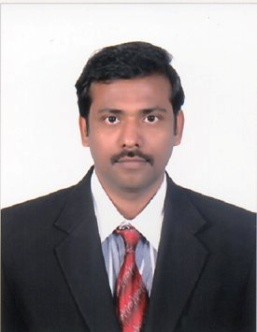 Ram DIPLOMA (Electrical & Electronics Engineering)Email			: ram.376645@2freemail.com Mobile No		: +971501685421CAREER OBJECTIVE       To join an organization that will recognize and utilize my skills fully and offer me a position requiring innovative and creative ideas where continuous growth and learning are Way of life.EXPERIENCE:1INDOWIND ENERGY LIMITED-India (kanyakumari District).From the period of December 2006 to May 2010.                Working for 3years in Indo wind energy limited-Kanyakumari district.Responsibilities:Nature of work will cover Maintenance in Control Panel. Power panel and Capacitor panel.Handled towers like: NEPC, AMTL, VESTAS RRB,DAS LAGERWAY.Wind mill Error trouble shooting work.Electrical wiring and testing work& Technical change Instruction work.Troubleshooting and Fault analyzing of printed circuit board work.Expertise Managing maintaining functions for reducing breakdowns.Demonstrated abilities for procuring Materials and achieving cost savings Initiativefor enhancing the operational efficiency inventory and spares management.Good understanding of Electrical Drawings, Planning of projects, Erection &Maintenance.Both practical as well as theoretical knowledge of different Electrical Instruments.Working more efficiently and productively so that maximum output comes.EXPERIENCE: 2Suzlon Energy Limited – India (Tamil nadu )From the period of June 2010 to March 2014(Working for 4 years experience in Suzlon Energy Ltd.,) Responsibilities:Operation and Maintenance activities of 350KW to 2.1MW Wind power PlantSkillful in executing cross functional activities troubleshooting Machine fault, Root cause Analyzing of break downs, Repeated Fault issues and Maintaining Maximum Machine Availability.Effective in managing plant operations by coordinating the team members in the department.Expertise in Managing Maintenance functions for reducing breakdown down time and enhancing operational reliability of equipment and systems.Demonstrated abilities for procuring Materials and achieving Cost savings initiatives for enhancing the operational efficiency inventory and spares management.Monitoring and operating the Machine through SCADA Control systemsTechnical Change Instruction work.Support and surveillance team work.Preparing work schedule and maintaining Documentations.Electrical assembly of WTG, Reading the circuit diagrams, Component Specifications.Knowledge in trouble shooting Bachman PLC’s, Process Instruments, AC drives, all type of sensors and relays.Supporting for Erection and Commissioning of new Machines.EXPERIENCE: 3         A to Z CCTV SYSTEMS in Madurai.         August 2014 to Feb 2016 (one and half years)Responsibilities:Nature of work will cover Maintenance in CCTV Camera.Handled CCTV Camera servicing, Maintenance and installation.Leadership, Creativity and Quick problem solving ability.I have excellent inter personal skills, computer literacy (MS-Office& AutoCAD)Time consciousness and above all hard working by nature with honesty.EXPERIENCE: 4SUNLIGHT CONTRACTING LLC., UAE.,(Dubai)        From the period of March 2016 to till now,Responsibilities:Building piping and wiring works.Distribution board dressing works.Tray and tracking works.CCTV installation works.    BMS works (Building Management System)Education:MARCH 2002DIPLOMA in Electrical& Electronics Engineering.K.L.N Polytechnic, Madurai.DIPLOMA PROJECT:PLC Based Motor Protection and Liquid Level Control.Three phase motor incase fault, short circuit and winding burning, Suddenly stopped that motor. PERSONAL DETAILS:DATE OF BIRTH		:  22-03-1981SEX				:  Male MARITAL STATUS	            :  MARRIED NATIONALITY		:INDIANLANGUAGES KNOWN	:  ENGLISH,TAMIL,AND HINDI.DATE OF ISSUE                   : 06/12/2017DATE OF EXPIRY                : 05/12/2027 DECLARATION:     I declare that all the above statements in this application are true and correct to the best of my knowledge and belief.DATE:            	Signature